Unit 4 Density Worksheet			NAME: _________________________________   A student measures the mass of an 8 cm3 block of brown sugar to be 12.9 g.  What is the density of the brown sugar? A chef fills a 50 mL container with 43.5 g of cooking oil.  What is the density of the oil? Calculate the mass of a liquid with a density of 2.5 g/mL and a volume of 15 mL. Calculate the volume of a liquid with a density of 5.45 g/mL and a mass of 65 g. A machine shop worker records the mass of an aluminum cube as 176 g.  If one side of the cube measures 4 cm, what is the density of the aluminum? A teacher performing a demonstration finds that a piece of cork displaces 23.5 mL of water.  The piece of cork has a mass of 5.7 g.  What is the density of the cork? A carver begins work on the following block of granite that weighs 2700 g.  What is the density of the granite? A piece of PVC plumbing pipe displaces 60 mL when placed into a container of water.  If the pipe has a mass of 78 g, what is the density of PVC? A solid magnesium flare has a mass of 1300 g and a volume of 743 cm3.  What is the density of the magnesium? A graduated cylinder has a mass of 50 g when empty.  When 30 mL of water is added, the graduated cylinder has a mass of 120 g.  If a rock is added to the graduated cylinder, the water level rises to 75 mL and the total mass is now 250 g.  What is the density of the rock? A student performs an experiment with three unknown fluids and obtains the following measurements: 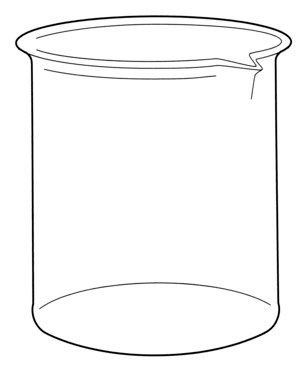 Fluid A: m = 2060 g, V = 2000 mL Fluid B: m = 672 g, V = 850 mL Fluid C: m = 990 g, V = 1100 mL Draw how the fluids would be layered if they were combined in a beaker. Use your density skills to find the identity of the following mystery objects.  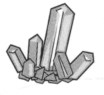 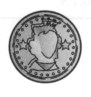 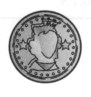 107 g.  You fill a graduated cylinder acts as a paperweight.  Its up with 10 mL of water and put the measurements are 3 cm by 4 cm by ring into the cylinder.  The water 6 cm.  The block has a mass of 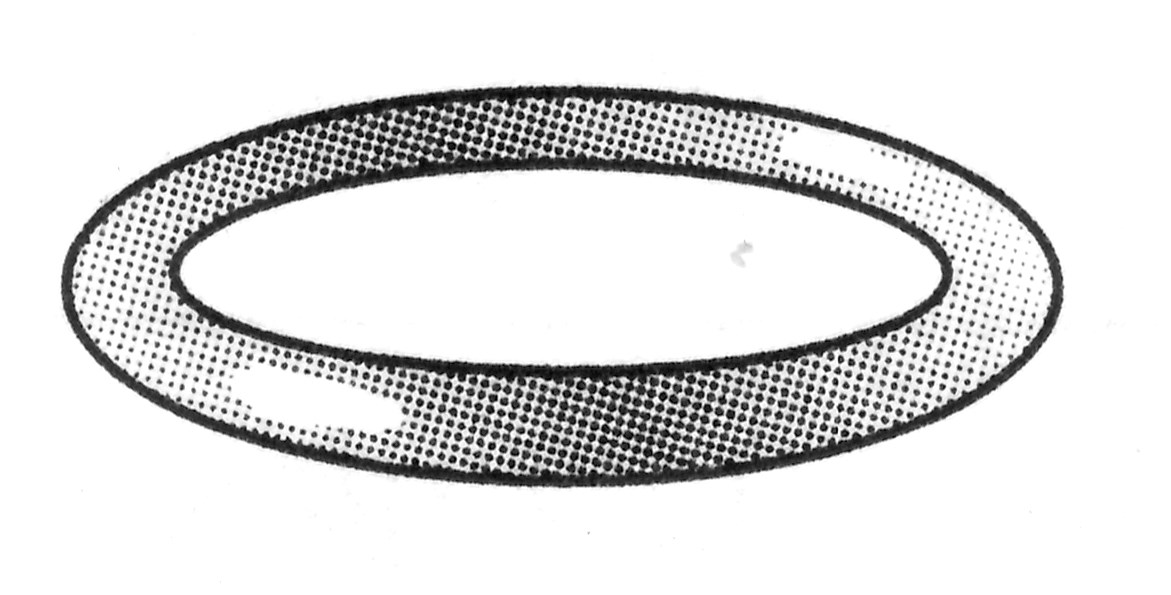 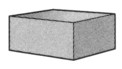 Table of Densities Table of Densities Solids Density g/cm3 Solids Density g/cm3 Marble 2.56 Copper 8.92 Quartz 2.64 Gold 19.32 Diamond 3.52 Platinum 21.4     What is the coin made of?   What did you find?   	 	 You find a ring with a mass of  There is a block on your desk that rises up to the 15 mL mark.  What is the ring made of?   	 	 	 184.32 g.  What is the block made of?    	 	 	 